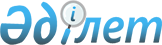 О реализации Закона Республики Казахстан "О дипломатической службе Республики Казахстан"
					
			Утративший силу
			
			
		
					Распоряжение Премьер-Министра Республики Казахстан от 7 мая 2002 года N 44-р. Утратило силу - распоряжением Премьер-Министра РК от 30 декабря 2004 года N 383-р (R040383)

      В целях реализации Закона Республики Казахстан от 7 марта 2002 года Z020299_  "О дипломатической службе Республики Казахстан" утвердить прилагаемый План мероприятий по реализации Закона Республики Казахстан "О дипломатической службе Республики Казахстан". 

      Премьер-Министр 

                                                         Утвержден 

                                             распоряжением Премьер-Министра 

                                                 Республики Казахстан 

                                               от 7 мая 2002 года N 44 

                             План мероприятий 

               по реализации Закона Республики Казахстан 

              "О дипломатической службе Республики Казахстан" 

___________________________________________________________________________ 

 N  !  Наименование мероприятия     !   Ответственные    !   Срок 

п/п !                               !   исполнители      ! исполнения 

___________________________________________________________________________  1.  Разработать и внести проекты 

     постановлений Правительства 

     Республики Казахстан:      1) о проекте Указа Президента     Министерство        до 1 июля 

     Республики Казахстан              иностранных дел     2002 года 

     "Об утверждении Перечня 

     дипломатических и 

     административно-технических 

     должностей" 

     2) о проекте Указа Президента          -//-           до 1 августа 

     Республики Казахстан                                  2002 года 

     "Об утверждении Правил 

     присвоения дипломатических 

     рангов" 

     3) о проекте Указа Президента          -//-               -//- 

     Республики Казахстан 

     "О внесении изменений и 

     дополнений в Указ Президента 

     Республики Казахстан от 

     27 сентября 1999 года N 217  U990217_ 

       "Об утверждении Консульского 

     устава Республики Казахстан" 

     4) об утверждении ведомственных    Министерство        до 1 июля 

     наград Министерства иностранных    иностранных дел     2002 года 

     дел Республики Казахстан 

     5) об утверждении нормативов       Министерство        до 1 сентября 

     обеспечения персонала              иностранных дел     2002 года 

     дипломатической службы             Министерство 

     жильем за границей                 финансов 

     6) об утверждении Правил           Министерство           -//- 

     возмещения ущерба, нанесенного     иностранных дел 

     сотруднику или работнику           Министерство 

     дипломатической службы или         финансов 

     членам его семьи во время          Министерство труда 

     пребывания за границей при         и социальной защиты 

     исполнении им своих служебных      населения 

     обязанностей либо деятельности, 

     связанной с ними 

     7) об условиях труда персонала     Министерство        до 1 августа 

     дипломатической службы за          иностранных дел     2002 года 

     рубежом                            Министерство труда 

                                        и социальной 

                                        защиты населения 

     8) о размерах денежных выплат      Министерство            -//- 

     сотрудникам дипломатической        иностранных дел 

     службы Республики Казахстан        Министерство финансов 

     9) об утверждении Положения              -//-              -//- 

     о представительской экипировке 

     сотрудников дипломатической 

     службы 

     10) об утверждении Правил          Министерство        до 1 сентября 

     медицинского страхования           иностранных дел     2002 года 

     сотрудников и работников           Министерство 

     дипломатической службы,            финансов 

     работающих в загранучреждениях,    Министерство труда 

     и членов их семей                  и социальной защиты 

                                        населения  2.  Разработать и утвердить:      1) перечень причин,                Министерство        до 1 июня 

     признаваемых уважительными         иностранных дел     2002 года 

     для отказа от выезда на работу     Министерство юстиции 

     в загранучреждения 

     2) Положение о резерве                   -//-          до 1 сентября 

     Министерства иностранных дел                           2002 года 

     Республики Казахстан 

     3) Правила и условия                     -//-          до 1 августа 

     прохождения испытательного                             2002 года 

     срока 

___________________________________________________________________________ 
					© 2012. РГП на ПХВ «Институт законодательства и правовой информации Республики Казахстан» Министерства юстиции Республики Казахстан
				